Genetics Review SheetUsing the information to the right, solve the following problems.Write the genotypes for the following:Heterozygous black coat: BbHomozygous spotted coat: TTMedium legs: TT’Male with immunity to heart worms: XhYDraw a cross between two spotted puppies that would produce solid puppies:  Tt x TtT                 tTtWhat is the phenotypic ratio (Spotted:solid) of a cross between a heterozygous black puppy and a brown puppy?  Draw the Punnett square.50% Spotted 50% brownA male with immunity to heart worms is mated with a female.  They have only puppies (male and female) with immunity to heart worms.  What must be the genotype of the female?  Draw the Punnett square.XhXh       Homozygous for ImmunityWhat is the genotypic ratio (A:B:AB:O) of the cross between a homozygous B and heterozygous A blood types?  Draw the Punnett square.50% type AB and 50% heterozygous type BA puppy whose mother was O type was found to have B type blood. Which of the following male dogs could have been the puppy’s father?Draw a punnett square for the cross of two heterozygous spotted puppies and list the phenotypic and genotypic ratios.  Phenotypic ratio 3:1   3 spotted and 1 brown  Genotypic Ratio  1:2:1   1 homozygous spotted 2 heterozygous spotted 1 homozygous brown32. Label the genotypes in the following pedigree for muscular dystrophy (sex-linked):  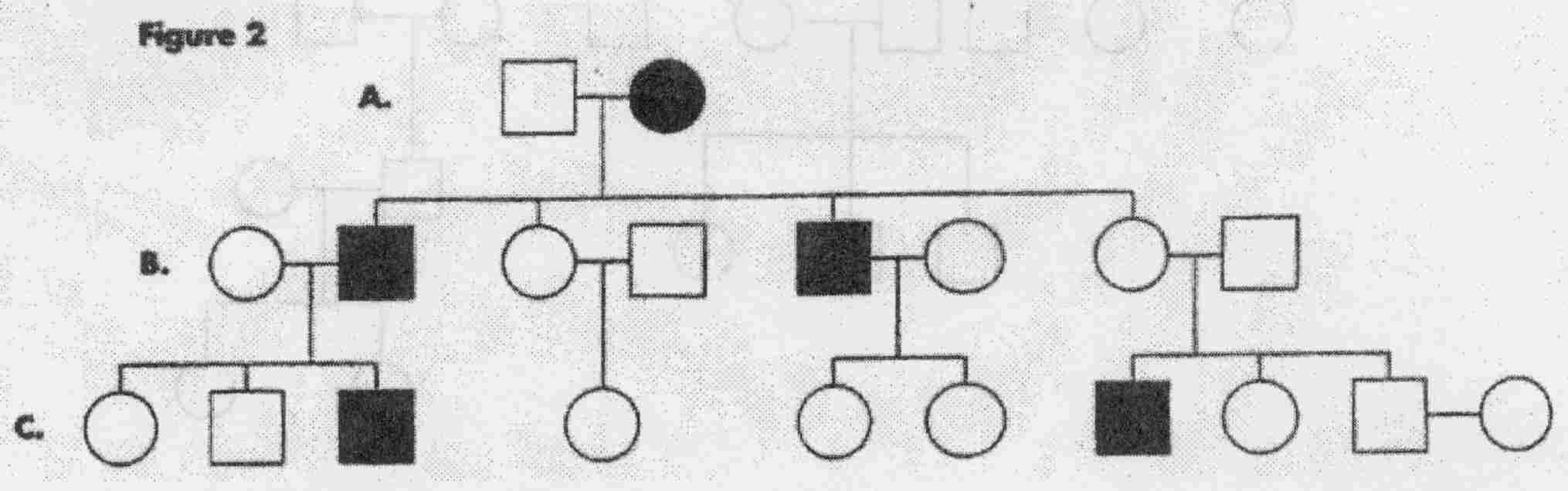  TTTt  TtttTttTttt tTtttXhYXhXhXhXhYXhXhXhXhYIBIBIAIAIBIAIB iIBiIBiSPOTLASSIEBUTCHKILLERTRAMPO typeAB typeA typeB typeAB typeTtTTTTttTtttGenetic DiseasesGenetic Diseases  PKUAn individual cannot break down a particular amino acid Muscular dystrophyBreak down in muscle mass10. huntington’s Caused by a dominant allele11.color blind/cystic fibrosis/ hemophilia/ muscular dystrophyList 4 sex-linked diseases12  Sickle cell anemiaMisshaped red blood cells; also resistant to malaria13.Turner’s syndromeOnly X sex chromosome14.Down’s syndromeTrisomy 2115.Kleinfelter’s syndromeXXY sex chromosomesPedigreesPedigrees16.SQUAREShape for males17.CircleShape for females18.  Have the trait/ diseaseShaded19. not affectedUnshaded20.  CarrierHalf-shadedVocabularyVocabulary21.  PolygenicType of inheritance found on multiple chromosomes (ex. Skin and hair color)22.skin/ hair colorExample of a trait with multiple alleles23.  DominantTrait that is always seen and covers up the recessive allele24.  RecessiveTrait that can be hidden by a dominant allele25.  complete dominanceWhen only one trait (dominant) is seen in the heterozygote26.  Co-dominanceWhen both traits are seen in the heterozygote (black and white spotted)27.  IncompleteWhen an intermediate of traits is seen (black and white make gray)28.  MaleAn individual with XY29.  FemaleAn individual with XX30. KaryotypePicture of the chromosomes: 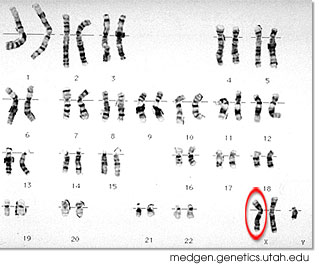 31.  nondisjunctionFailure of chromosomes to separate during meiosis